VSTUPNÍ ČÁSTNázev moduluSolení masa, solicí směsiKód modulu29-m-3/AM38Typ vzděláváníOdborné vzděláváníTyp moduluodborný teoretickýVyužitelnost vzdělávacího moduluKategorie dosaženého vzděláníE (tříleté, EQF úroveň 3)H (EQF úroveň 3)Skupiny oborů29 - Potravinářství a potravinářská chemieKomplexní úlohaSolení masa – solicí směsiObory vzdělání - poznámky29-51-E/01 Potravinářská výroba29-56-H/01 Řezník-uzenářDélka modulu (počet hodin)12Poznámka k délce moduluPlatnost modulu od30. 04. 2020Platnost modulu doVstupní předpokladyJÁDRO MODULUCharakteristika moduluModul poskytuje žákům základní znalosti o podstatě a významu solení, seznámí je s přísadami používanými při solení masa, s druhy solicích směsí, se zásadami solení masa a masných výrobků. Žáci získají informace o způsobech solení masa.Dále se seznámí s údržností a výtěžností masa a masných výrobků, s vadami předsolování a solení masa a se stroji a zařízením pro solení masa. Očekávané výsledky učeníV RVP pro obor vzdělání 29-51-E/01 Potravinářská výroba jsou tyto výsledky vztahující se k modulu:ovládá základní techniky při zpracování masa a masných výrobků, např. solení, nakládání masa, míchání, plnění.Žák:Vysvětlí význam solení masaVysvětlí vliv solení masa na vaznost masaCharakterizuje jednotlivé způsoby solení masaPopíše stroje pro solení masaCharakterizuje jednotlivé druhy solicích směsí pro solení masa a masných výrobků a jejich funkciPopíše technologické postupy používání solicích směsí Uvede vliv solicích směsí na vybarvení výrobkuUvede zásady skladování solicích směsíObsah vzdělávání (rozpis učiva)Podstata a význam soleníVlastnosti masa a masných výrobků získané solenímPřísady používané při solení masa – charakteristika surovin podle vlivu na vaznost a vybarveníDruhy solicích směsí a solíZpůsoby solení a technologické postupy, kritéria pro soleníStroje a zařízení pro soleníVady při soleníSprávná hygienická praxe při solení masaUčební činnosti žáků a strategie výukyStrategie výukyVýklad, popis a vysvětlováníDiskusePráce s učebnicí, odbornou literaturou, internetemNázorně-demonstrační metody:
	PowerPointová prezentace Odborná videaŽáci:Seznamují se na základě výkladu s podstatou solení masa a masných výrobků, s fyzikálními principy a vlivy na rychlost prosolování masa Připravují koncentrát roztoku láku pro solení dle tabulky v chemické laboratořiSeznamují se s funkcí samovolného pronikání solí z koncentrovaného prostředí do místa s nižší koncentrací v učebnách chemické laboratořeK vzorkům solí a solicích směsí přiřazují popisky s jednotlivými vlivy na výrobek Charakterizují jednotlivé soli a solicí směsiPopisují technologické způsoby solení a prosolování masa a výrobkůRozlišují jednotlivé způsoby soleníPorovnávají vlastnosti získané solením (organoleptické x technologické)Rozlišují jednotlivé stroje a zařízení pro solení s využitím maketySeznamují se na obrazové prezentaci se závadami při soleníZařazení do učebního plánu, ročníkModul je vhodné zařadit do 2. nebo 3. ročníku.VÝSTUPNÍ ČÁSTZpůsob ověřování dosažených výsledkůÚstní ověřování znalostíPísemné ověřování znalostíSamostatná práce žákůPři hodnocení je kladen důraz na hloubku porozumění učiva, schopnost aplikovat poznatky a terminologické vyjadřování.Kritéria hodnoceníVysvětlit význam solení masaPopsat princip solení masa a masných výrobkůVysvětlit princip vaznosti a vybarvenosti masa a masných výrobkůCharakterizovat jednotlivé způsoby solení masaPopsat vlastnosti masa a masných výrobků získané solenímVyjmenovat stroje a zařízení pro solení a nastřikováníCharakterizovat jednotlivé druhy solicích směsí pro solení masa a masných výrobků a jejich funkciPopsat technologické postupy používání solicích směsíUvést vliv solicích směsí na vybarvení výrobkuVysvětlit přípravu lákuSpočítat koncentraci lákuUvést vady vzniklé při soleníPopsat správnou hygienickou praxi při solení masaUvést zásady skladování solicích směsíDoporučená literaturaJ. Altera, L. Alterová. Technologie zpracování masa. SNTL – nakladatelství technické literatury, Praha.Časopisy Maso a Masná výrobaPoznámkyObsahové upřesněníOV RVP - Odborné vzdělávání ve vztahu k RVPMateriál vznikl v rámci projektu Modernizace odborného vzdělávání (MOV), který byl spolufinancován z Evropských strukturálních a investičních fondů a jehož realizaci zajišťoval Národní pedagogický institut České republiky. Autorem materiálu a všech jeho částí, není-li uvedeno jinak, je Pavla Sedláčková. Creative Commons CC BY SA 4.0 – Uveďte původ – Zachovejte licenci 4.0 Mezinárodní.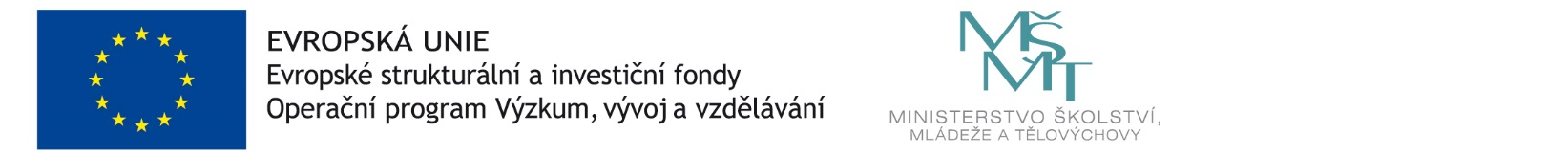 